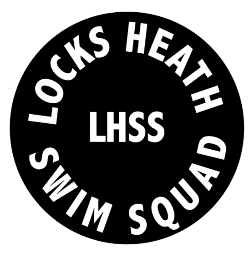 Changes to Training May/Early June 2024Training as per normal weekly program unless indicated belowDateTraining ChangesDue toMon 6 MayNo TrainingBank HolidaySun 19 MayNo TrainingPortsmouth MeetMon 27 MayNo TrainingBank HolidayTue 28 May0900-1030 Gold & Silver Girls @ LH1030-1130 Silver Boys & Bronze @ LHHalf TermWed 29 May0900-1030 Gold & Silver Boys @ LH1030-1130 Silver Girls & BronzeHalf TermThu 30 May0900-1030 Gold & Silver Girls @ LH1030-1130 Silver Boys & Bronze @ LHHalf TermFri 31 MayNo TrainingHalf TermSat 1 JunNo TrainingHalf TermSun 2 JunNormal